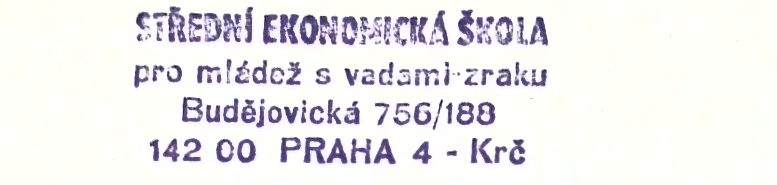 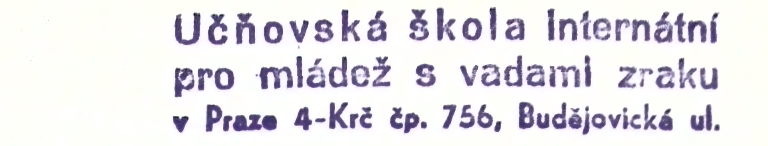 Str. 149 .pdfZávěrečná zpráva - zhodnocení výsledků školního roku 1976/771. Prohlubování účinnosti komunistické výchovy.1.1 		V uplynulém školním roce vyvíjeli všichni pedagogičtí i výchovní pracovníci úsilí, aby se naši absolventi s vadami zraku zapojili do běžného života.Všechny organizace na škole (KSČ, ROH, SČSP, SRPŠ, SSM a SI) působily na žáky jednotně a svou činnost koordinovaly. Velkou váhu na škole má ZO ROH jako složka nejbližší ZO KSČ. V ZV ROH je v současné době nadpoloviční většina členů a kandidátů KSČ. Stranické úkoly se přenášejí na odborářskou půdu a naopak. Všichni výchovní pracovníci jsou v ROH 100 % organizováni. Vedení školy konsultuje s výborem i pracovně právní problémy zaměstnanců školy (na ř. školnictví, kuchyň). Na řešení provozních problémů školy se podílí ZO ROH organizováním provozních porad, které se konají pravidelně čtvrtletně. V oblasti péče o pracující vedení školy v součinnosti s ROH projednává kritéria udělování mimořádných odměn, výkonnostních odměn atd. Spolupráce ZV ROH s vedením školy má v této oblasti ještě rezervy - nedošlo k dohodě o uvolňování pracovníků pedagogických v době školního roku na výběrové rekreaci.ZO ROH se podílí na upevňování tradic speciálního školství — akce v Úštěku k výročí dr. Klára, utužování družebních styků se školou v Levoči. ZO ROH podporuje rozvoj styků s učiteli ze socialistických a kapitalistických zemí sdružených ve světové odborové organizaci učitelů FISE (návštěva finské delegace, návštěvy německých i sovětských odborářů).Všichni vychovatelé pracovali přesně podle plánů: celoročního, měsíčního, týdenního, pod vedením vedoucí vychovatelky s. Purnochové, která plány kontroluje a schvaluje. Vedoucí vychovatelka sleduje pravidelně práci vychovatelů i celkový chod internátu. Všichni vychovatelé jsou ve styku s jednotlivými učiteli a své plány řídí ve shodě se školním učivem a potřebami školy.Žáci jsou zapojeni do kroužků podle zálib: kroužek němčiny, výtvarný kroužek, plavání a kroužek vlastivědný. K rychlé orientaci vychovatelů slouží kniha hlášení, kde jednotliví vychovatelé a vedení školy zapisují důležité zprávy. Vychovatelé se snaží poznat individuální problémy jednotlivých žáků a pomoci jim.Snaží se usměrňovat i jejich zájmy. Denně jsou pro žáky konány doučovací hodiny a s. vychovatelé rozšiřují znalosti žáků jak po stránce odborné, tak i politické.Výbor SRPŠ byl v tomto školním roce složen většinou z mimopražských rodičů. Celkem bylo konáno 6 výborových schůzí a 2 členské schůze (1. 9. a 22. 12. 1976). Na těchto schůzích se projednávaly problémy a záležitosti UŠI a EŠI. Zvlášť důsledná péče byla věnována projektu SEŠ s pětiletým studiem. Členové SRPŠ vydatně podporovali vedení školy v jednání s nadřízenými úřady při uskutečňování školy tohoto nového typu. Rodiče dále pomáhali při odstraňování různých výchovných nedostatků (úmyslné poškozování majetku, špatná hygiena, kouření, alkoholismus, neomluvené absence, hrubé a drzé vystupování). SRPŠ spolupracovalo se SSM - péče o rekreační a kulturní činnost žáků. Byla poskytnuta podpora při odměňování žáků v částce 2 500, — Kčs.Z iniciativy výboru je připraveno slavnostní zakončení školního roku.1.21.21 	Úsilí všech výchovných pracovníků směřovalo k tomu, aby si žáci uvědomili, že vytvořené hodnoty jsou výsledkem lidské práce a že i oni mohou přispět podle svých sil. Byli vedeni k tomu, aby chápali společenský význam svého oboru, odpovědnost svého jednání, vztahů k ostatním a aby se učili potlačovat své úzce osobní zájmy a slaďovali je se zájmy celospolečenskými. Učitelé využívali besed, slohových prací, písemných anket a třídnických hodin, aby zjistili existující rozpory v myšlení žáků a aby volili pak vhodné metody v jejich odstraňování. Dále byly využívány slavné dny a výročí (Únor, narození V. I. Lenina, 1. máj atd.). Žákům bylo umožněno sledovat politické i hospodářské aktuality pravidelným odběrem tisku (Tvorba, Hospodářské noviny a Mladá fronta). Při svém působení využívali učitelé dokumentů XV. sjezdu KSČ, XXV. sjezdu KSSS, materiálů z konference komunistických a dělnických stran v Berlíně, z Helsinské konference atd.1.22 	Výchovní pracovníci vedli žáky k tomu, aby nikdy nepodceňovali příslušníky jiných národů, ale aby byli kritičtí vůči těm, kteří socialistické soužití narušují. Rozvíjeli u žáků lásku k rodné zemi, hrdost nad dosaženými výsledky ve výrobě, technice, vědě, kultuře a umění. Podporovali rozvoj upřímného přátelství mezi Čechy a Slováky. Přátelské vztahy k SSSR byly upevňovány jednak při vyučování občanské nauce, ruskému jazyku, ekonomice, hospodářskému zeměpisu apod. Žáci byli seznamováni s úspěchy SSSR v oblasti jaderné fyziky, kosmonautiky, oblasti výrobních prostředků i spotřebních předmětů a s významem těchto úspěchů pro hospodářství států RVHP. V češtině byli vedeni k úctě k pokrokovým tradicím našich národů - vhodnými ukázkami z děl našich spisovatelů. V odborném výcviku byli seznamováni s novými pracovními metodami, novátorstvím ostatních zemí. K prohloubení internacionálních vztahů přispívají i družební styky mezi školami. V letošním školním roce se uskutečnil výměnný zájezd mezi UŠI v Levoči a naší školou, dále mezi učňovskou školou v Halle a naší učňovskou školou a mezi naší ekonomickou školou a ekonomickou školou v Lipsku.1.23 	Rozumová výchova byla prováděna ve všech předmětech v souladu s platnými učebními plány, osnovami a podle tematických plánů. Formy práce byly voleny podle charakteru předmětu a probírané látky. Byly využity ve větším rozsahu moderní pracovní metody s Meotarem, diaprojektorem a promítacím přístrojem. Výsledky spolupráce všech vyučujících s vychovateli a rodiči se projevily v tom, že na konci školního roku je minimální počet neprospívajících žáků.1.24 	Žáci byli vedeni k uvědomělému dodržování řádu školy a internátu. Porušení kázně bylo trestáno v souladu s klasifikačním řádem. K výchovnému působení byl využíván vyučovací proces, třídnické hodiny i mimoškolní akce. Byli vedeni k ohleduplnosti, kamarádství, čestnosti a odpovědnosti. V odborném výcviku byli žáci vychováváni k dobrému poměru k práci, a i k tomu, aby nepodceňovali teoretickou část výuky. Dílenští učitelé vedli žáky tak, aby pracovali s chutí a měli radost z dobře vykonané práce. V tomto směru se osvědčilo organizování soutěží o nejlepší pracovní výsledky. Dílenští učitelé dbali na to, aby kladené požadavky byly přiměřené schopnostem a možnostem žáků, protože si byli vědomi toho, že přetěžování vede k oslabování aktivity a vyvolává negativní vztah k práci.Docházka u většiny žáků byla pravidelná a absence omluvena. Případy neomluvené absence byly okamžitě podchyceny a byla učiněna nápravná opatření. Žáci byli vedeni k šetrnému zacházení s učebnicemi, učebními pomůckami, se zařízením dílen a vybavením učeben i internátů. Škody způsobené nedbalostí nebo nešetrným zacházením budou muset nahradit.1.25 	Estetická a citová výchova byla zajišťována ve spolupráci školy s internátem. Třídní učitelé vedli žáky k tomu, aby pečovali o čistotu a výzdobu tříd. Usměrňovali jejich vkus a ovlivňovali je, pokud šlo o úpravu zevnějšku. Dbali na to, aby žáci dodržovali základní hygienická pravidla, udržovali osobní čistotu a nebáli se upozornit své spolužáky na případné nedostatky. Vychovatelé vyvíjeli stejné úsilí v internátě, avšak na tomto úseku bude nutno zlepšit výchovné působení, bude třeba více důslednosti při kontrole nápravných opatření. Tělesná výchova je na naší škole z mnoha hledisek mimořádná. Tato situace je způsobena zdravotními omezeními žáků. Přesto lze možno konstatovat, že plán práce v tělesné výchově byl splněn. Nedostatky se však vyskytly v náplni zájmové TV.1.26		V průběhu školního roku byly organizovány sportovní turnaje, které v mnohém navazují na školní TV a měly by se stát i součástí a vyvrcholením činnosti zájmových kroužků. Na škole proběhly turnaje ve stolním tenise, sedbalu a turnaji v šachu.Žáci se připravovali na SHM, které koncem školního roku proběhly v Brně. V lednu se žáci prvního ročníku zúčastnili lyžařského výcvikového zájezdu. Pro zlepšení práce bychom doporučovali zavést samostatný tělocvik chlapců a dívek. Ke zlepšení přispěje doplnit školní tělocvičnu potřebným nářadím a náčiním. V tomto směru se situace díky pochopení a podpoře s. ředitele velmi zlepšila. V tělesné výchově jsme využívali v případech příznivého počasí i školní zahradu. Branná výchova zatím probíhá částečně (první pomoc, orientace apod.) v rámci TV.1.3 		Ve škole je 115 žáků, z toho 62 členů SSM. Procento organizovanosti je tedy 54%. SSM organizoval školení, které se konalo pod vedením s. Kurandové a s. Ing. Hrabětové, počínaje říjnem každý měsíc. Zúčastnili se ho všichni členové SSM. Na podzim se členové SSM zúčastňovali brigád na zahradě. Členové RFM se starali o čistotu školy, hlavně prádelny, kuchyňky a kontrolovali též čistotu ve třídách. Každý měsíc se pod vedením členů SSM konala fonotéka. Do KMD se přihlásilo 13 členů, kteří se představení pravidelně zúčastňovali. Byl vytvořen literární kroužek, který si vedli žáci sami. Školní hudební skupina zajišťovala kulturní program při různých slavnostech a politických událostech (volby). Skoro všichni svazáci se zúčastnili SHM v Brně. Svazáci pracovali pod patronací ZO KSČ, scházeli se s nimi pravidelně..4 		Při využívání volného času se vychovatelé snažili zapojit žáky do akcí, ve kterých by získali mladí lidé nové poznatky. Pořádaly se besedy k politickým událostem, jednou až dvakrát do měsíce navštěvovali školu lektoři z OKD - Braník (besedy na téma Trestní právo, Alkohol, nikotin civilizační mor, Japonsko, výzkum vesmíru, Manželství a rodičovství apod.). Do zájmových kroužků byli zapojeni téměř všichni žáci:kroužek modelování (s. Matouškové) - modely letadel a lodí jsou vystaveny na chodbě internátůkroužek vaření - žáci se naučili nejen vařit jednoduchá jídla, ale naučili se nakupovat potraviny, hospodařit s nimi, skladovat je a používat.V kroužku tělesné výchovy (s. Mlčochové a Buriánové), děvčata cvičila podle hudby, naučila se správnému držení těla při chůzi i v sedě. S. Buriánová nacvičila s děvčaty skupinové cvičení se závojem a obručí.Kroužek německé a anglické konverzace navštěvovali zejména žáci ekonomické školy.Kroužek šití zaujal nejen děvčata, ale i chlapce. Naučili se zde zacházet se šicím strojem a ty nejjednodušší úkony /s. Vacková/.Hudební skupina za vedení s. Měchury zkoušela 3X týdně.Ve druhém pololetí byl pro naši mládež uspořádán taneční kurs.1.5 		Všechny aktuální události a významná výročí se využívala tak, aby je žáci byli schopni aplikovat při výuce v třídnických hodinách při výchovně vzdělávací činnosti se vycházelo z plánu práce školy, který věnuje významným událostem mimořádnou pozornost. Podrobněji rozpracovávali tyto aspekty plány předmětových komisí a plány třídních učitelů a vychovatelů. V ekonomické sekci se využívalo všech dokumentů strany a vlády, politického a hospodářského tisku. Třídní učitelé zařazovali do programů třídních schůzek všechna významná výročí, dbali o pravidelnou a estetickou výzdobu nástěnek. Všichni žáci zhlédli představení Osvobození Prahy. Ředitel školy upozorňoval v bulletinech na nejdůležitější pracovní i politické úkoly školy. Učitelé i žáci prokazovali konkrétní prací, že jim nejde o pouhou formalitu.2.1 		V ekonomické škole bylo ve školním roce 1976/77 zameškáno:omluveno 2 061 hod. tj. 6,13 %neomluveno 14 hod. tj. 0,22 %V učňovské škole bylozameškáno a omluveno 3 242 hod. tj. 5,87 %.Celkem bylozameškáno omluveno 5 261 hod. tj. 6,0 %,neprospívajících žáků: 7,26 %a neklasifikovaných: 2,08 %.2.3 		Obsah učiva, který je zachycen v učebních osnovách a tematických plánech se naší škole postupně modernizuje, Na UŠI se rozšířila výuka oboru strojní zámečník a odporové sváření a za tím účelem byl rozšířen strojový park o novou transformátorovou svářečku. Knihaři obdrželi novou řezačku, která zatím nebyla v dílně umístěna. Zájem vyučujících o práci a didaktickými pomůckami má vzestupnou linii, proto byly pro příští školní rok předloženy nové požadavky na zakoupení dalších přístrojů didaktické techniky. Při výuce je hojně využíváno audiálních prostředků jako magnetofonů a diktafonů. Méně jsou používány s ohledem na zrakové vady vizuální prostředky např. aspektomat atd. K moderním metodám v jazykové výuce náleží audioorální programy, gramofonové nahrávky, zvukové učebnice. Metody práce v jazykové laboratoři se dobře osvědčují. Žákům průměrným a podprůměrným musí být věnována individuální pozornost, aby tempo výuky zvládli. Na základě náslechu magnetofonových nahrávek dosahujeme zlepšení schopnosti žáků porozumět cizojazyčnému textu. V tomto školním roce se konala opětně instruktáž o správné manipulaci s didaktickými pomůckami. Instruktáže se zúčastnili vyučující i vychovatelé.2.4 		Hodnocení a klasifikaci žáků prováděli učitelé podle klasifikačního řádu. Vedení školy seznamovalo výchovné pracovníky s jednotlivými body klasifikačního řádu a dbalo, aby vyučující klasifikovali žáky několikrát za pololetí, aby závěrečná známka mohla být dána odpovědně. Každý učitel byl povinen zapisovat známky do třídních knih a učňovských knížek a třídní učitelé prováděli pravidelně kontrolu. Také zástupkyně ředitele několikrát kontrolovala učňovské a žákovské knížky a seznámila třídní učitele s některými závadami při zápisech. Ústní zkoušení převažovalo nad písemným. Písemné kontrolní práce byly ukládány v souladu s osnovami. Písemné domácí práce byly zadávány v omezeném rozsahu s ohledem na zrakové vady. V odborném výcviku byli učni klasifikováni dle úkolů jednotlivých výrobních operací. V rámci učebních osnov byly jednotlivé celky prověřovány na produktivních pracích. V učňovských školách vyžadovali učitelé podpisy jak vychovatelů, tak i rodičů.2.5		Mimořádná péče byla věnována především problémovým žákům. Neprospívání a zaostávání některých žáků bylo způsobeno často nepříznivými rodinnými poměry, žáci přicházejí bez potřebných návyků a nejsou zvyklí se učit. Nejvíce problémů bývá se žáky ze zvláštních škol. U takovýchto žáků se jejich problém řešil za spolupráce výchovných pracovníku, sociální pracovnice a v některých případech i psychologů a psychiatrů. Někteří učitelé mají již nyní zavedeno pravidelné doučování a v mnoha případech pomáhají svým spolužákům i dobří žáci. Zvlášť nadaní žáci se zúčastnili soutěží v OV SSM, pracovali na přípravě školních rozhlasových relací.2.6 		Vyučující (jazyků) JČ, JR, JN spolupracovali v rámci předmětových komisí. Společně konzultovali metody vzdělávacího procesu nároky, kritéria, podle kterých žáky hodnotili. Po vzájemné dohodě objednávali nové moderní pomůcky, aby efektivnost vyučování byla co největší. Ve vyučování literatuře kladli důraz na rozvoj logického myšlení, schopnost samostatného vyjadřování, na pochopení uměleckých děl a doplňovali žákům chybějící znalosti z dějepisu. Z národních i světových literatur vybírali takové příklady, které přispívaly k formování morálních vlastností zdravotně postiženého jedince. Rada tematických celků v jazycích přímo korespondovala s jinými předměty a tím se posilovaly mezipředmětové vztahy. Např. jazyk český - jazyk ruský, JČ - ON, JČ — TA, využívali se odborné ekonomické texty a žáci se tak učili komplexnějšímu pohledu na jednotlivé jevy. Vyučující seznamovali žáky s repertoáry divadel, knižními novinkami.V občanské nauce vyučující kromě tematických plánů organizovali tzv. volné hodiny, otvírali diskusi o událostech ve světě, vedli žáky k samostatným referátům, které doplňovali fakty a argumenty. Práce v odborných předmětech lze hodnotit kladně.Do hodin jsou brány nové učební pomůcky, nová látka je žákům podrobně vysvětlena a v rámci možností jsou učňům ukazovány nové stroje a pracovní pomůcky na výstavách nebo na exkurzích do továren, kde se učni zároveň seznamují s budoucím pracovištěm. Dílenští učitelé se snaží navazovat na technické předměty při výuce v dílnách tzn. montáže a demontáže převodových skříní, spalovacích motorů apod., kde mají možnost si ověřit teoretické znalosti v praxi. Obdobně je situace řešena ve všech oborech, tj. skloubit teorii s praxí a co nejvíce žákům ukázat na hotových výrobcích, žáci si např. v technologii zhotovují výrobní postupy, sami si určují materiál na daný výrobek a ve strojních součástech určí konečně stroj příp. nástroj a veškeré pomůcky, které budou potřebovat. V odborné výuce bude docházet ke zlepšení výuky také tím, že sami učitelé jsou průběžně vzděláváni v kursech, či v doplňkovém studiu. V přírodovědných oborech se zpracovává značně abstraktní látka a odtud také vyplývá její obtížnost. Učni pracují s matematicko-fyzikálními tabulkami a zde jsme také narazili na určité potíže vzhledem k očním vadám. Slabší žáky s. učitelka doučovala ve svém volném čase a u některých došlo k výraznému zlepšení. Matematika učí žáky pozorovat skutečnost a hodnotit ji v číslech, která jsou přesvědčivá, byly žákům zadávány úkoly (procenta, úměra, objemy a povrchy těles), které navazovaly na hospodářství a kulturní rozvoj naší země a zemí RVHP, Fyzika přispívá k rozvoji všech složek výchovy zejména rozumové a polytechnické. Snahou bylo vést učně k materiálnímu chápání, rozvíjet jejich logické myšlení a schopnost využívat teoretických poznatků v praktickém životě, ke zvyšování hospodárnosti, kvality a bezpečnosti práce, K doplnění učiva jsme navštívili s učni prvních ročníků planetárium — pořad Letíme vesmírem. Jediným záporem je stále ještě nedostatečné vybavení fyzikálními pomůckami, přestože byly již dvakrát objednány.2.7 		Mezipředmětové vztahy se projevují v celé oblasti výchovného a vzdělávacího procesu, zejména v obsahu a struktuře učiva jednotlivých předmětů, zvlášť intenzivní byly v tomto školní roce mezipředmětové vztahy mezi občanskou naukou a ostatními předměty kdy byly využívány pro zadávání písemných prací, úkolů a při ústních projevech všechny významné události a výročí. Na učňovské škole existuje úzký mezipředmětový vztah mezi výukou odborných předmětů a mezi odborným výcvikem. Např. v oboru kovo (strojní mechanik) je těsná spolupráce mezi technologií, stroji a odborným výcvikem. Dále pak v technickém kreslení a při čtení výkresů v dílenské práci, všichni dílenští učitelé a učitelé odborných předmětů se scházeli pravidelně na poradách, kde si vyměňovali vzájemně zkušenosti a informovali se navzájem o nových metodách práce. Např. úzká spolupráce byla mezi TA a JČ. V hodinách TA se probírá úprava písemností, kde se vyžaduje od žáků dobré znalost stylistiky a gramatiky. Podobně tomu bylo mezi TA a NJ, kdy mohli žáci volit s ohledem na zrakové vady psaní německých cvičení na stroji. Mezipředmětové vztahy byly využívány i v ekonomických předmětech, kde základ tvoří politická ekonomie, ekonomika, finance a úvěrování a aplikované předměty jako např. hospodářské výpočty v ekonomice a financích jsou prováděny výpočty normativů, mezd, vlastních nákladů, odpisů, úroků apod.V hospodářských výpočtech jsou naopak zase výsledky řešených úloh ekonomicky zdůvodňovány a stávají se podkladem pro stanovení optimálních podmínek ekonomického rozvoje,2.8 		Na naší škole odpadlé hodiny nebyly. Neodučeny byly hodiny z důvodů: dvakrát hromadné zdravotní prohlídky, jedenkrát snímkování, jedenkrát týdenní lyžařský zájezd, dvakrát soustředění telefonistů.Třídní učitelé EŠ doprovázeli své žáky na tyto plánované exkurze: Návštěva vývojového pracoviště dr. Jelínka, návštěva výstavy Expo, návštěva moderních kanceláří Chemapolu, učni oboru strojní zámečník navštívili veletrh v Brně a učňovskou školu v Levoči, kde si prohlédli dílny a zúčastnili se výuky. Knihaři si prohlédli závody ve Vimperku a čalouníci dílny v Halle v NDR. Všichni žáci UŠI a EŠI shlédli filmové představení Osvobození Prahy. Suplování a zastupování za nepřítomné bylo provedeno odborně a podle tematických plánů.2.9 		V letošním roce byly novou formou studia dokončeny dva telefonní kursy pro nevidomé a slabozraké, do niž byli zařazeni později osleplí. S frekventanty kursu byla prováděna psychorehabilitace a praktická cvičení v orientaci. K dobrým studijním výsledkům přispěla studijní soustředění v zimě a v létě ve Strážném. Úspěšnému zapojení do pracovního procesu napomáhá praktická příprava na telefonních ústřednách.3.1 		Teoretické znalosti žáků jsou průběžně doplňovány exkurzemi3.2 		do výrobních závodů a na výstavy. Při procvičování pracovních dovedností je především kladen důraz na automatické používání ochranných pomůcek, správné zacházení se svěřeným nářadím a udržování čistoty a pořádku na pracovišti. Jednotlivé tematické celky jsou procvičovány na cvičných pracích, které jsou vybírány v souladu s učebními osnovami. Pracovně náročné výrobky jsou rozčleněny na jednotlivé operace. Podle osnov jednotlivých ročníků žáci spolupracují a jsou vedeni k samostatnému myšlení. Vzhledem k zaměření na zrakově postiženou mládež jsme se snažili rozvíjet procvičování hmatových dovedností, ukládání nářadí a materiálů na předem určené místo. Tím dochází nejen k získáni pracovního návyku, ale i k šetření postiženého zraku. Bezpečnostní předpisy byly probírány při každém tematickém celku a individuálně při přeřazování žáků na jednotlivé stroje. Bylo to vždy zaznamenáno v deníku odborného výcviku. I když naši žáci mají zrakové vady, přesto je úrazovost mizivá. O každém úraze je veden záznam.Naše škola již tradičně spolupracuje s některými závody. Je to tiskárna Naše vojsko, Komunální služby Újezd nad lesy. Tyto podniky nám pomáhají řešit materiální nedostatky, a hlavně opravy školního strojového parku. Mnozí žáci nacházejí pracovní uplatnění právě v těchto podnicích, jejich pobočkách a provozovnách. Dále udržujeme styky se závodem Karko v Ústní nad Labem, kde nacházejí uplatnění naši kartáčníci.3.3 		Pěstování vztahů ke zvolenému oboru je často velmi svízelné,neboť zrakově postižení nemusí vždy volit povolání svobodně.Byl nucen se podřídit svému zdravotnímu stavu. Klad naší práce vidíme v tom, že se nám v mnoha případech podaří negativní vztah k oboru překonat.3.4 		Všichni žáci mají zájem pracovat ve vyučeném oboru. Pracovní začlenění provádí podle zákona ONV místa trvalého bydliště. Škola písemně oznamuje ukončení učebního poměru nebo stadia. Velkým nedostatkem dosud bylo, že nám odbory nenahlašují, kde jmenovaný bude pracovat. Zprávy docházejí jen v malém procentu. Podle sdělení žáků mají ve většině případech, místa zajištěná. Pracovní poměr do této doby ukončilo šest učňů a žáků:Vašák - 3. roč. knihař - pro nekázeň, Novotný - 3. roč. čalouník - přeložen do Levoče, Kolouchové -2. roč. knihařka — pro nekázeň odešla domů, Vrána Jiří -1. roč. EŠ — zemřel, Studený - 2. roč. EŠ - pro neprospěch, Ryšková - 2. roč. EŠ - pro neprospěch.3.5 		Škola udržuje přátelské styky s pracovníky v Levoči a obě dvě školy už řadu let považují tuto činnost jako činnost poradního sboru. Podle potřeby jsou zváni členové družstev invalidů, takže poradní sbor svým způsobem vytváří podmínky pro zlepšovaní práce školy, zejména však s umisťováním absolventů.3.6 		Škola se velmi výrazně podílela na všech akcích volebního obvodu 10 s 121, připravila dvě volební místnosti, výstavku a kulturní program. Škole bylo vysloveno písemně pochvalné uznání od ONV Praha 4. S volebními obvody udržuje škola kontakt účast na veřejných schůzích a pomocí při brigádnické činnosti v okolí školy.4.1 		Na škole působilo 13 učitelů všeobecně vzdělávacích předmětů,4.2		včetně ředitele a zástupce ředitele školy. 10 z nich je aprobováno pro III. stupeň, 2 pro II. stupeň a 1 pro I. stupeň.S. učitel Bálek, který má aprobaci pro I. stupeň vykonal zkoušku z telefonních předpisů a telefonní praxe (při ministerstvu spojů), takže vyučuje v telefonních kursech aprobovaně. Z celkového počtu má defektologii 6 učitelů. Vyučování bylo přiděleno podle aprobačních skupin téměř 100 %. Z nejlepších vyučujících je možno jmenovat s. Kurandovou, která mé plnou aprobaci včetně defektologie a byla vybrána jako rezerva pro zástupce ředitele školy. Ing. Hrabětová je vedoucí učitelkou v ekonomických předmětech, s. Křížová spolehlivě vyučovala v TA a s. Křiváková se úspěšně zhostila svého úkolu ve slepeckém zkratkopise a těsnopise. I ostatní učitelé vyučovali s dobrými výsledky. U s. Šlemra je třeba jeho vyučovací výsledky zčásti omluvit chorobou. V případě, že od 1. září by byl snížen počet tříd v ekonomické škole, uvolnil by se ze školy s. Šlemr a s. Mohaplová s aprobací pro II. stupen (JČ a JN) a pro III. stupeň TA. Hru na hudební nástroje zajišťoval kvalitně aprobovaný učitel s. Měchura. Závěrem o učitelích všeobecně vzdělávacích předmětů je možno vyslovit názor, že je stabilizovaný a kvalifikovaný kádr učitelů, který může zajišťovat jak v UŠ tak v EŠ a v telefonních kursech.Dílenské vyučování zajišťovalo 11 dílenských učitelů, z nichž 6 bylo vyučeno s maturitou a zbývající byli vyučeni příslušnému učebnímu oboru. U učitelů jen vyučených dostatečně nahrazovala délka jejich učitelské působnosti potřebnou aprobaci. Z celkového počtu má pedagogické minimum 5 dílenských učitelů, tyflopedii 1 a 2 ji studují a 2 studují pedagogické minimum. Během roku zemřel učitel pro obor kartáčník s. Burda a na jeho místo nastoupí od 1. září kartáčník s. Halamka. Do důchodu odchází knihař s. Strnad, za kterého je přijata knihařka s. Slánská. Ze školy odchází též s. Vild, za kterého zatím není náhrada a ani za s. Krausovou obor čalouník. Téměř všichni dílenští učitelé pracovali s dobrými vyučovacími výsledky, nebylo mezi nimi markantního rozdílu. Pro příští rok se navrhuje osobní příplatek těmto učitelům:l. s. Vondrové, zást. řed. — prodloužit2. Ing. Hrabětové — navrhnout3. s. Kurandové - prodloužit4. s. Bálkovi - navrhnout5. s. Kumstovi - prodloužit6. s. Buberlemu - prodloužit7. s. Kůsovi - prodloužit.Nepříznivá situace byla u vychovatelů, neboť během roku museli za chybějící vychovatele pracovat 4 důchodkyně. Z potřebného počtu 9 vychovatelů je pro příští školní rok stabilizováno 8 vychovatelů, z nichž s. Hošek je zatím ve stavu neschopnosti a 1 místo bude obsazeno v případě potřeby důchodkyní. U pomocných vychovatelů jsou 2 vychovatelky na mateřské dovolené, náhrada je za ně zajištěna a obě nastoupí v příštím roce. Po odchodu hospodářky s. Klímové, nezískala škola náhradu a zatím tuto práci zajišťuje s. Polívková a s. Holečková. Ve velmi tíživé situaci, která nastala dlouhodobou nemocí zdravotní sestry Kalousové, pomohla po dobu školního roku s. Holadová. U ostatních pracovníků školy jsme měli plný počet, i když jsme se někdy museli spokojit s dočasnými pracovními poměry důchodců. Z celkového počtu učitelů, stabilizovaného k 1. 9. 1977 bude 9 členů a kandidátů strany (6 učitelů všeobecně vzdělávacích a 3 dílenští).4.3 		Ve školním roce 1976 - 1977 bylo v rámci RSV středního stupně uskutečněno podle plánu výuky 11 přednášek, 6 besed k přednáškám a 1 ideologický seminář k uplatňování závěrů XV. sjezdu KSČ.Do studijního úkolu RSV bylo zapojeno 6 členů a kandidátů strany. Průměrná účast straníků byla 84 %• Dále bylo do školního útvaru zapojeno 26 nestraníků, pedagogických, výchovných a hospodářských s průměrnou účastí 77 %. Plán výuky byl až na jedinou výjimku dodržován. Přednáškami a vedením besed bylo pověřeno 8 lektorů. Z řad členů strany a vybraných pedagogických pracovníků — nestraníků. Přednášky byly určenými lektory vcelku dobře připraveny a splnily svůj účel. K besedám jednotlivých přednášek vypracovali posluchači kromě vlastního projevu i seminární práce, které jim byly uloženy. Přesto však bude nadále nutné více prohloubit zapojení účastníků v diskusi. Studované materiály XV. sjezdu a z toho vyplývající poznatky se snažili všichni pracovnici přenášet do výchovného pedagogického procesu.4.4 		Vzhledem k tomu, že se na školství kladou stále větší nároky jak po stránce odborné, tak i politické, zvyšovala si sběhem tohoto školního roku řada výchovných pracovníků svoji kvalifikaci.S. Podroužková si doplňuje vzdělání pro III. stupeň, s. Krausová a s. Říha studují pedagogické minimum, s. Kumsta a Mojžíš končí první rok studia defektologie, pokračuje s. Sobotková a s. Machová dokončuje postgraduální studium. S. ředitel ukončil studium při MěV KSČ a byl navržen jako lektor. Ostatní vyučující se zúčastňují přednášek a seminářů PÚP. Poznatky z těchto seminářů uplatňují v předmětových komisích a metodických sdruženích. Všichni učitelé sledují odbornou a pedagogickou literaturu, která je ve škole k dispozici. S. ředitel uplatňuje své znalosti a zkušenosti publikací v odborných časopisech.4.6 		Pracovní iniciativa u většiny pracovníků byla v letošním4.7 	roce dobrá. Ukázala to i inspekce provedená s. inspektorem Kubcem. Odpracovali jsme mnoho brigádnických hodin, 4 učitelé byli vyznamenáni obvodním výborem v Praze 4. S. Kumsta pracuje jako poslanec MNV v Mirošovicích, s. Buberle ve Svazarmu, s. Růžička v ČSTV a s. Křížová v odborové radě ROH.4.8 		Během letošního školního roku nahrávali učitelé učební texty na magnetofonové pásky a při výuce TA používali diktafonu. S. Bálek dokončil učebnici "Ekonomika", která byla namluvena na magnetofonové pásky. Průběžně byly publikovány články o práci nevidomých do různého tisku. Koncem školního roku pedagogičtí pracovníci vytvořili publikaci o dr. Aloisu Klárovi, zakladateli školy a uskutečnili výstavu v městě Úštěku ke 145 výročí jeho narození. Výstava propagovala vývoj a vzestupnou tendenci socialistického školství pro mládež s vadami zraku.5.1 		V posledním období se zlepšila vedoucí úloha strany a řízení politické práce v masových organizacích. Stranický výbor svolává zástupce jednotlivých organizací za účelem spolupráce a zajištění politických úkolů. Byla též založena stranická skupina V_ROH, za kterou zodpovídá s. Sobotková - nová členka strany. Politická práce v masových organizacích má mít stále vzestupnou tendenci. V současné době lze těžko hovořit o spolupráci vedení školy s výborem KSČ, neboť výbor organizace je ze dvou třetin zastoupen vedením školy (s. ředitel hospodář, s. Vondrová jednatelka). Lze jen hovořit o koordinaci stranické práce jako celku s vedením školy. Máme-li hovořit o kontrole práce stranickou organizací s vedením školy, pak je nutné hodnotit vedení školy totožně s výborem organizace. Kontrola politické práce výboru organizace a vedení školy je prováděna na úrovni členské schůze.5.2 		Viz 1.1, 1.34.9 		Vedlejší pracovní činnost vykonává pouze s. Tejnský - vedoucího odborného výcviku.5.3 Vedení školy vypracovalo plán hospitací a kontrolní činnosti, podle kterého se řídilo po celý rok. Hospitace byly prováděny 2x až 3x týdně, nehledě na kontroly, které byly průběžné. (Třídní knihy, tematické plány, žákovské a učňovské knížky atd.). Hodina byla vždy s vyučujícím rozebrána, objasněny eventuální nedostatky, prohovořena doporučení, která se kontrolovala v příštích hospitacích. Byla provedena kontrola doplněných tematických plánů o politicko-výchovné cíle, a to nejen u vyučujících, ale i u vychovatelů, kde bylo nutno v mnohých případech přispět radou. V hospitačních hodinách jsme sledovali v prvé řadě dodržování a plnění tematických plánů podle osnov, tyflopedickou hygienu, metodické vedení hodiny a individuální přístup k jednotlivým žákům (hlavně problematickým). Sledovali jsme též jak jsou plněny pokyny PÚP a nadřízených orgánů. Dbali jsme na spolupráci učitelů odborných a všeobecně vzdělávacích předmětů v koordinaci s odborným výcvikem. Ke kontrole patřila též práce třídního učitele, jehož třídní hodiny jsme navštěvovali, jeho spolupráce s vychovatelem a učitelem OV. Po hospitovaných hodinách jsme uskutečňovali porady vedení, diskutovali o problémech a jejich zlepšení. S. učitelé též prováděli vzájemné hospitace, vedení se jich zúčastňovalo a kontrolovalo tak práce předmětových komisí, které předkládali zápisy ze společných porad. S. ředitel pomáhal zástupkyni při hospitování a kontrole v dílnách (kontrola objednávek, výdeje atd.), radil jí, vedoucí vychovatelce a vedoucímu odborného výcviku při řízení tyflopedické organizace.5.4 		Viz 2. 75.5 		Důležitý úkol připadl třídním učitelům, kteří ve svých plánech vycházeli z potřeb společnosti a situačně je konkretizovali ve svých třídách. Pravidelně se scházeli se svými žáky v třídnických hodinách, řešili problémy třídy i jednotlivců. (Nekázeň, neprospěch, osobní problémy). Třídní učitelé se ve své práci opírali o SSM, byli v neustálém styku se všemi dalšími učiteli, mistry OV a vedením školy. O každém žákovi si vedli pedagogické deníky a osobní dvojlisty, kam si po dohodě s vychovateli doplňovali o žácích dokumentaci. Na závěr 3. ročníku všichni třídní shrnuli poznatky o žácích do komplexního hodnocení. Třídní seznamovali dále žáky s politickými událostmi doma i v zahraničí. V případech neprospěchu, nekázně informovali rodiče zápisem do učňovské, žákovské knížky nebo doporučeným dopisem. Stalo se i to, že třídní musela navštívit rodinu i osobně (s. Křížová). Práci třídních lze tedy hodnotit kladně i když někde rezervy ještě zůstávají.5.6 		Pedagogické rady se konaly přesně podle plánu Školy. Někdy bylo nutné v důsledku nenadálých pokynů nadřízenými orgány, poklesky v chování žáků atd. svolávat mimořádné pedagogické rady.5.7 		Každý vyučující měl vypracované tematické plány s ohledem na plnění osnov podle normálních škol. (Tyflopedická hlediska). Po konzultaci s inspektorem byly plány doplněny o politicko-výchovné cíle. Plány byly vesměs připraveny dobře, i když u některých vyučujících vedení školy po kontrole zjistilo jisté nedostatky, které byly po příkazu vedení odstraněny. Vyučující předkládali tematické plány při hospitacích. V plánech byla rozpracovaná výchova k vědeckému světovému názoru, aby si postižení žáci, a hlavně nevidomí upevnili materialistické přesvědčení a pochopili zákonitost vývoje. Vhodnými úpravami tematických plánů reagoval každý vyučující na události doma i ve světě.6.1 		V uplynulém školním roce jsme provedli některé vnitřní6.2 	úpravy, čímž jsme získali prostory pro jednu klubovnu, síň tradic a výstavní místnost. Internát byl naplněn. Mohli jsme vyhovět všem uchazečům, kteří se hlásili do obou škol i do telefonních kursů. Naplánovali jsme a připravili všechny podklady pro rekonstrukci bývalé stodoly, v níž by se do budoucna umístily sklady z hlavní budovy a získaly by se nové prostory v hlavní budově. Školská správa by měla učinit rychlejší opatření k realizaci přestavby. Přes veškeré urgence není dohotovený plot kolem budovy, a tak je cizím lidem umožňován přistup do areálu školy.6.3 		Bude potřeba v další pětiletce plánovat přístavbu podobně jako je tomu v Levoči. V učitelské knihovně je 411 svazků. Jejím nedostatkem je nedostatečné vybavení tyflopedickou a vůbec defektologickou literaturou. Ve školním roce 1976 - 1977 mělo naše zařízení uspokojivý stav učebnic. Jak v učňovské, tak v ekonomické škole. Fond učebnic zahrnuje braillsky psané učebnice a zkratkopis - dodává svaz invalidů. Máme k dispozici zvukové učebnice pořízené podle platných učebnic černotiskových. Učebnicový fond je pravidelně doplňován a jsme zásobeni pro rok 1977 - 1978.6.4 		V uplynulém školním roce jsme museli pracovat bez hospodářky školy, neboť dlouholetá pracovnice s. Klímová odešla do důchodu a náhradu se nám nepodařilo získat. Úkoly ekonomické i administrativní byly splněny díky zvýšenému úsilí administrativních pracovnic s. Polívkové a Holečkové, které ve vedlejší činnosti nahradili hospodářku. Vzhledem k tomu, že vedoucí odborného výcviku je špatně placen, byli jsme nuceni se spokojit s vedlejší činností dílenského učitele s. Tejnského, který tuto funkci ve zkrácené pracovní době plnil. Dlouhodobě nemocnou zdravotní sestru zastupovala sociální pracovnice s. Holadová.Je naděje, že cca po 2 letech pracovní neschopnosti zdravotní sestra s. Kalousova 1. září nastoupí. Dočasně nebyl ani plný stav kuchyňského personálu a uklízeček. Na místa vrátných se nám podařilo získat důchodce, stejně tak i do kotelny byl přijat jako topič důchodce. Dobře bylo obsazeno místo řidiče.Vedení školy muselo samo často účinně pomáhat, reorganizovat pracovní povinnosti provozních zaměstnanců, upravovat pracovní náplně. Preferentními přídavky se může stabilizace těchto kádrů uskutečnit a snad bude možný i lepší výběr.6.5 		Naše školní kuchyně zajišťovala stravování žáků a zaměstnanců po celý školní rok 1976 - 1977. Stravování žáků internátních bylo průměrně 90, ostatních, tj. externích — 15 a zaměstnanců kolem 40. Internátním žákům se podávala strava 5x denně v ceně 15,-Kčs. Stravování zajišťovalo 5 a půl pracovnic kuchyně. I přes nedostatek zaměstnanců kuchyně (téměř po celý rok chybělo 1 a půl síly). Byl dodržován výběr dvou jídel na oběd, bylo zajištěno stravování žáků zůstávajících v internátě v sobotu a v neděli. Zaměstnankyně kuchyně se snažily připravit jídlo tak, aby neutrpěla jeho kvalita a nebyl narušen stravovací režim. Všechny pracovnice kuchyně mají zdravotní průkaz, je sledována hygiena provozu kuchyně a přilehlých místností, jsou odebírány a ukládány vzorky podávaných jídel. Jídelní lístek se vypracovává na týden dopředu a je vyvěšován v jídelně. Při přípravě stravy a jejím podávání jsou dodržovány zásady správné výživy, finanční normy a při výrobě jídel dodržovány technologické postupy.Strava se podává v jídelně, kde je pedagogický dozor, který sleduje úroveň kultury stravování. Na škole je ustavena stravovací komise, která se schází průměrně 1x za 2 měsíce a řeší problémy stravování. V tomto školním roce se sešla 4x. Podstatné stížnosti, ať ústní nebo písemné, na jakost, kvalitu a množství stravy během roku nebyly ani z řad žáků a jejich rodičů, ani zaměstnanců školy.6.6 		Internátní učňovská škola pro mládež s vadami zraku má 114 žáků k 1. záři 1976. Internát je rozdělený na dívčí část, která má kapacitu 50 lůžek. Nalézá se v 1. patře a je rozdělený na dvě části. Každá tato část má k dispozici sprchové kouty. Taktéž je tomu ve 2. patře, kde jsou ubytováni hoši - 9 ložnic, 2 ložnice dívek. Internátní zařízení odpovídá požadavkům moderního bydlení školní a učňovské mládeže. Žáci mají pro svoji mimoškolní činnost k dispozici: kuchyňku, prádelnu, sušárnu, 2 klubovny. V letošním školním roce se zlepšil vzhled internátu malbou, obložením stěn dřevem a dlaždicemi ve sprchových koutech. Končený stav žáků je v internátě 58 hochů a 43 dívek.Závěry jako podklad pro hlavní úkoly ve šk. r. 1977/781. Výrobní výcvik zkvalitnit na základě strojového parku a včasného objednávání materiálu (potíže s nákupem v maloobchodě - viz i pokladní limit - zákaz nákupu).2. Dopracovat hlavní úkoly pro dalších 5 let podle hlavních úkolů, uvedených v "Hlavních úkolech škol I. a II. cyklu po XV. sjezdu KSČ", vydané MŠK3. Pro příští školní rok stanovit dílčí úkoly tohoto pětiletého plánu a soustředit se zejména na:A.Vypracování učebních plánů a osnov pro učňovskou školu podle nového modelu středních odborných škol.B.Zahájit vyučování v ekonomické škole podle nově schváleného učebního plánu, schváleného MŠ ze dne 24. 11. 1976 čj. 10.700/76-201 a event. zahájit vyučování ve IV. roč. (nástavbovém), aby vybraní žáci mohli na této škole získat ÚSO.C.V dohodě s výrobními družstvy pro invalidy připravit návrh učebního plánu pro zácviky takových činností, kterými by se žáci s kombinovanými vadami mohli v těchto družstvech uplatnit.D.Zlepšit kádrové obsazení v internátě školy a dotvářet nový moderní styl práce podle tyflopedických představ a zlepšit zájmovou činnost žáků obou škol tak, aby doplňovaly zájmovými činnostmi práci školy, pomáhaly účinněji specializovat i resocializovat zrakově postižené žáky.Slovníček použitých zkratek pro novou generaci mladých badatelů:ROH – Revoluční odborové hnutí SČSP – Svaz Česko Sovětského přátelství SRPŠ – Sdružení rodičů a přátel školy SSM – Svaz socialistické mládežeSI – Svaz invalidůMŠ – Ministerstvo školstvíZO – Základní organizace (nejnižší stupeň v hierarchickém žebříčku)ZV – závodní výbor (místní výbor)UŠI – Učňovská škola internátníEŠI – Ekonomická škola internátníSEŠ – Střední ekonomická školaKSSS – Komunistická strana Sovětského svazuRVHP - Rada vzájemné hospodářské pomociMeotar - výrobek české Meopty, používaný k promítání z průhledné folieSHM - Sportovní hry mládežes. - soudruhOKD - obvodní kulturní důmASPEKTOMAT - diaprojektor (výrobek české Meopty)TA - technika administrativyONV - Obvodní národní výborSČSI - Svaz Československých invalidůRSV - Rok stranického vzděláváníPÚP - Pražský ústav pedagogickýIPVN - Institut politického vzdělávání nestraníkůDPV - Dům politické výchovy MěV - městského výboruMNV - místní národní výborSvazarm - Svaz pro spolupráci s armádou (Zájmové sdružení motoristů a dalších koníčkářů k legalizaci a zajištění této činnosti. Jedna z mála dobře fungujících organizací za socialismu, která příliš nebrzdila reálnou činnost směřující k naplnění účelu. Na její půdě vznikl i jeden z prvních českých textových editorů T602)ÚSO – úplné střední odborné vzdělání (tedy zakončené maturitou)